 Р Е Ш Е Н И ЕО внесении изменений в  решение Совета  «Об утверждении структуры Администрации сельского поселения Юмашевский сельсовет муниципального района Чекмагушевский район Республики Башкортостан» от 24 декабря 2005 №51	Совет сельского поселения Юмашевский сельсовет муниципального  района Чекмагушевский район Республики Башкортостан РЕШИЛ:      1. Внести с 19 июля 2010 года следующие изменения в структуру Администрации сельского поселения Юмашевский сельсовет муниципального района Чекмагушевский район Республики Башкортостан:     - ввести должность специалиста 1 категории, изложив в новой редакции согласно приложения.Администрации сельского поселения Юмашевский сельсовет привести свои нормативные правовое акты в соответствие с настоящим решением, внести изменения в штатное расписание. 	Заместитель председателя Совета:                                Г.С.Тимофеев                                                                                 с. Юмашево 20 июля 2010г № 278БАШ[ОРТОСТАН  РЕСПУБЛИКА]ЫСА[МА{ОШ  РАЙОНЫ муниципаль районЫНЫ@   ЙОМАШ АУЫЛ СОВЕТЫ АУЫЛ  БИЛ^м^]Е СОВЕТЫ 452227,  Йомаш ауылы,  Совет урамы,10тел. (34796) 27-2-69, 27-2-24e-mail:  yumash_chek@ufamts.ru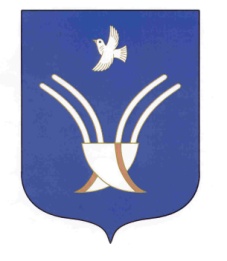 Совет сельского поселения Юмашевский сельсоветмуниципального района Чекмагушевский район Республики Башкортостан452227, с.  Юмашево, ул.  Советская. 10тел. (34796) 27-2-69, 27-2-24e-mail:  yumash_chek@ufamts.ruОКПО 04281326     ОГРН 1060249000052    ИНН  0249005871ОКПО 04281326     ОГРН 1060249000052    ИНН  0249005871ОКПО 04281326     ОГРН 1060249000052    ИНН  0249005871